              КАРАР                                                                                   РЕШЕНИЕ12 август  2016 й.                                 № 81                     12 августа  2016 г.О применении взысканий, предусмотренных статьями 14.1., 15 и 27 Федерального закона «О муниципальной службе в российской Федерации» за несоблюдение  ограничений и запретов , требований  о предотвращении  или  об урегулировании конфликта интересов и неисполнение обязанностей, установленных в целях  противодействия коррупции         В соответствии с Федеральными законами   от 25.12.2008 г. № 273-ФЗ «О противодействии коррупции», от 02.03.2007 г № 25-ФЗ «О муниципальной службе  в Российской Федерации», Совет сельского поселения муниципального района Мишкинский район Республики Башкортостан  р е ш и л :1. Утвердить положение о порядке  применения  взысканий, предусмотренных  статьями 14.1., 15 и 27 Федерального закона от 02.03.2007 г №  25-ФЗ «О муниципальной службе  в Российской Федерации»  за несоблюдение  ограничений и запретов , требований о предотвращении или об урегулировании конфликта интересов и неисполнение обязанностей, установленных  в целях противодействия  коррупции согласно приложению. 2. Контроль  за исполнением  настоящего решения  возложить на постоянную депутатскую комиссию  по социально –гуманитарным вопросам. Глава сельского поселения                                                     Б.Т. БайбулатовПриложение к решению Совета СП Баймурзинский сельсовет  МР Мишкинский район РБ  от 12.08.2016 г.     №  81.Положение о порядке  применения взысканий, предусмотренных статьями 14.1., 15 и 27  Федерального закона  от 02.03.2007 г. № 25-ФЗ «О муниципальной службе в Российской Федерации»  за несоблюдение ограничений и запретов, требований  о предотвращении или об урегулировании  конфликта  интересов и неисполнение обязанностей , установленных в целях противодействия коррупции1. Настоящим  положением устанавливается порядок применения  взысканий , предусмотренных  статьями 14.01., 15 и 27  Федерального закона от 02.03.2007 г. № 25-ФЗ «О муниципальной службе в Российской Федерации» за  несоблюдение ограничений и запретов, требований о предо вращении  или об урегулировании  конфликта интересов  и неисполнение обязанностей , установленных в целях противодействия коррупции ) в отношении муниципальных служащих сельского поселения Баймурзинский сельсовет муниципального района Мишкинский район Республики Башкортостан. (далее  - муниципальный служащий).2.  За  несоблюдение  муниципальным служащим  ограничений и запретов , требований  о предотвращении или об урегулировании  конфликта интересов  и неисполнение обязанностей, установленных в целях  противодействия  коррупции Федеральными  законами   от 02.032007 г. № 25-ФЗ «О муниципальной службе в Российской Федерации», от 25.12.2008 . № 273-ФЗ»о противодействии  коррупции» налагаются  следующие дисциплинарные взыскания(далее- взыскания):1) замечание;2) выговор;3) увольнение с муниципальной службы  по соответствующим основаниям .3. Взыскания налагаются решением руководителя органа местного самоуправления на муниципального служащего   на основании  документов, указанных  в пункте 7  настоящего Положения.4. Условия, сроки применения и снятия взысканий определяются  трудовым законодательством.5. муниципальный служащий  подлежит  увольнению с муниципальной службы  в связи  с утратой  доверия в случаях  совершения правонарушений, установленных статьями 14.1. и 15.  Федерального закона  от 02.03.2007 « 25-ФЗ «О муниципальной службе в Российской Федерации»  решением  руководителя органа местного самоуправления. 6. При применении  взысканий учитываются:1) характер  совершенного муниципальным служащим  коррупционного правонарушения, его тяжесть, обстоятельства,  при которых  оно совершено; 2)  соблюдение муниципальным служащим  других ограничений и запретов, требований о предотвращении или об  урегулировании  конфликта  интересов  и исполнение  им обязанностей, установленных  в целях  противодействия коррупции;3) предшествующие результаты исполнения муниципальным служащим  своих должностных обязанностей. 7.  Взыскания , предусмотренные  статьями 14.1,  15 и 27  Федерального закона  от 02.03.2007 « 25-ФЗ «О муниципальной службе в Российской  Федерации» , применяются  руководителем   органа местного самоуправления (работодателем) на основании:1) доклада  о результатах проверки, проведенной  должностными лицами кадровой службы, ответственными  за профилактику коррупционных и иных  правонарушений в органе местного самоуправления сельского поселения Баймурзинский сельсовет Республики Башкортостан;2)  рекомендации комиссии  по соблюдению требований  к служебному поведению муниципальных служащих и урегулированию  конфликта  интересов сельского поселения Баймурзинский сельсовет муниципального района Мишкинский район Республики Башкортостан в случае, если доклад о результатах  проверки  направлялся в комиссию;3)  объяснений муниципального служащего ;4) иных материалов с учетом требований, запретов и ограничений, установленных  законодательством о муниципальной службе.7.1. Порядок  проведения  служебной проверки1).   Служебная проверка проводится на основании распоряжения руководителя органа местного самоуправления  или на основании письменного заявления муниципального служащего.2)  При проведении служебной проверки должны быть полностью , объективно и всесторонне установлены:- факт совершения муниципальным служащим дисциплинарного  проступка;- вина муниципального служащего;- причины и условия  , способствующие  совершению  муниципальным служащим  дисциплинарного проступка;- характер и размер  вреда, причиненного муниципальным служащим  в результате  дисциплинарного проступка;- обстоятельства, послужившие  основанием  для письменного заявления муниципального служащего  о проведении  служебной проверки.3)  Должностное лицо органов местного самоуправления муниципального образования , назначившее  служебную проверку , обязано  контролировать своевременность   и правильность  её проведения.4)  Проведение  служебной проверки  поручается специалисту , ответственному  за ведение кадровой  работы в органах местного самоуправления муниципального  образования. 5). В проведении  служебной проверки  не может участвовать  муниципальный служащий, прямо или косвенно  заинтересованный  в е1 результатах.  В этих случаях  он обязан обратиться   к представителю  нанимателя,  назначившему  служебную проверку , с письменным  заявлением об освобождении  его от участия  в проведении  этой проверки. При несоблюдении  указанного  требования результаты  служебной проверки  считаются  недействительными. 6). Служебная проверка  должна быть завершена  не позднее чем  через  один месяц  со дня принятия  решения о её проведении. 7) Результаты служебной проверки  сообщаются должностному лицу  местного самоуправления муниципального образования, в форме письменного заключения. 8).  Муниципальный служащий , в отношении которого проводится служебная проверка, имеет право:- давать устные или письменные объяснения, представлять заявления, ходатайства и иные документы;- обжаловать решения и действия (бездействие) муниципального служащего, проводящего  служебную проверку , должностному лицу органа местного самоуправления;- ознакомиться  по окончании служебной проверки с письменным  заключением и другими  материалами по результатам  служебной проверки , если  это не противоречит  требованиям  неразглашения сведений, составляющих  государственную  и иную  охраняемую федеральным законом тайну.9)  В письменном заключении по результатам  служебной проверки  указываются:- факты и обстоятельства, установленные  по результатам  служебной проверки ;-предложение  о применении к муниципальному служащему дисциплинарного взыскания  или о неприменении к нему дисциплинарного взыскания.- письменное заключение по результатам  служебной проверки  подписывается  специалистом, ответственным за ведение кадровой работы в органах местного самоуправления и приобщается  к личному делу  муниципального служащего, в отношении которого проводилась служебная проверка.8. Основаниями для применения взысканий являются:1) несоблюдение  муниципальным служащим  ограничений и запретов , требований  о предотвращении или об урегулировании конфликта интересов и неисполнение  обязанностей, установленных  в целях противодействия  коррупции Федеральным законом от 02.03.2007 № 25-ФЗ «о муниципальной службе  в Российской Федерации»,  Федеральным законом  от 25.12.2008  № 27-ФЗ «О противодействии коррупции « и другими  федеральными законами;2) утрата  доверия в случаях совершения  правонарушений , установленных статьями 14.1. и 15 Федерального закона от 02.03.2007  № 25-ФЗ  «О муниципальной службе в Российской Федерации» .10. Муниципальный служащий вправе обжаловать  дисциплинарное взыскание в письменной форме  в уполномоченный  государственный орган, комиссию  по рассмотрению индивидуальных  трудовых споров или в суд. Башкортостан Республикаһының Мишкэ районы муниципаль районының Баймырза  ауыл советы ауыл биләмәһе Советы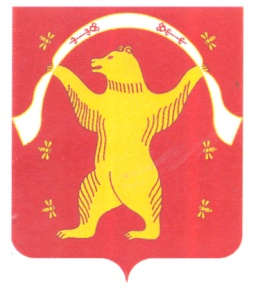 Совет сельского поселения Баймурзинский сельсовет муниципального района Мишкинский район Республики Башкортостан 